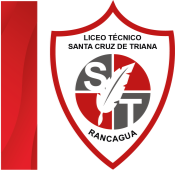 Liceo Técnico Santa Cruz de Triana“Diseñando Sueños, Construyendo Futuro”DESARROLLO DE LA ACTIVIDAD:	I.- Después de haber leído la información presentada y reflexionado con las imágenes sobre los diferentes roles de la mujer. Te invito a responder las siguientes preguntas.             1.- Realiza un cuadro comparativo sobre el rol de la mujer, antes y en la sociedad                   Actual.                ANTES                                                                           HOY      2.- ¿Por qué las mujeres no tienen las mismas oportunidades de trabajo que los             hombres?                                            Mi correo: profesora.monicacuevas@gmail.com                                            Si tienes dudas puedes comunicar a este correo, además.                                                           Enviar tus trabajos.                   DOCENTE: Mónica Cuevas MASIGNATURA: ReligiónNOMBRE ALUMNO:CURSO: Primer año MedioFECHA: Semana VI